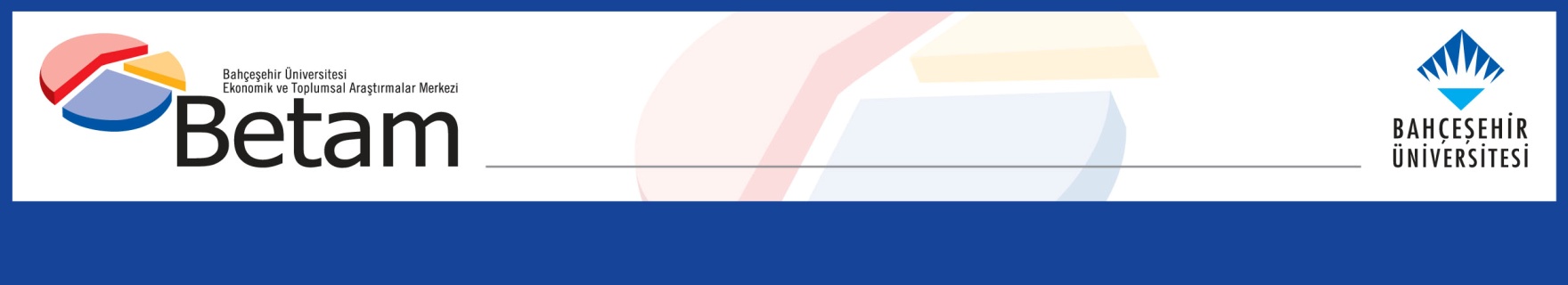 	İŞSİZLİKTE ARTIŞ YOKSeyfettin Gürsel*, Gökçe Uysal Kolaşın  ve Furkan Kavuncu ***Yönetici Özeti Mevsim etkilerinden arındırılmış işgücü verilerine göre tarım dışı işsizlik oranı Ağustos 2018 döneminde değişmeyerek yüzde 13 olarak gerçekleşmiştir. Bu dönemde tarım dışı işgücünde kuvvetli artışlar gözlemlenmesine karşın tarım dışı istihdam da artmış ve işsizlik oranı sabit kalmıştır. Ağustos 2018 döneminde tarım dışı sektörlerdeki istihdam artışı hizmetlerde yoğunlaşmıştır. İstihdam, sanayide 27 bin, Şubat 2018 döneminden beri istihdam kayıplarının yaşandığı inşaatta 4 bin ve hizmetlerde 156 bin kişi artmıştır. Bu dönemde toplam tarım dışı işsizliğin artmamasına rağmen işsizlikteki toplumsal cinsiyet farklılığının genişlediği görülmektedir. Ağustos 2018 döneminde erkeklerin tarım dışı işsizlik oranı 0,1 yüzde puan azalırken kadınların tarım dışı işsizlik oranı 0,6 yüzde puan artmıştır.Betam tahmin modeli mevsim etkilerinden arındırılmış tarım dışı işsizlik oranının 0,2 yüzde puan artarak Eylül 2018 döneminde yüzde 13,2 olacağını öngörmektedir. Tarım dışı istihdamda kuvvetli artış Mevsim etkilerinden arındırılmış verilere göre Ağustos 2018 döneminde Temmuz 2018 dönemiyle kıyaslandığında tarım dışı işgücü 215 bin artarak 27 milyon 206 bine yükselirken, tarım dışı istihdam da 187 bin artarak 23 milyon 669 bin kişi olarak kaydedilmiştir (Şekil 1,Tablo 1). Bu gelişmeler sonucunda tarım dışı işsiz sayısı 28 bin kişi artarak 3 milyon 537 bine yükselmiş, tarım dışı işsizlik oranı ise yüzde 13,0’da sabit kalmıştır. Temmuz 2018 döneminde bir miktar yavaşlayan işgücü artışının Ağustos 2018 döneminde tekrar hızlandığı ve tarım dışı sektörlerde istihdam artışı yaşandığı dikkat çekmektedir. Şekil 1 Mevsim etkilerinden arındırılmış tarım dışı işgücü, istihdam ve işsizlik oranı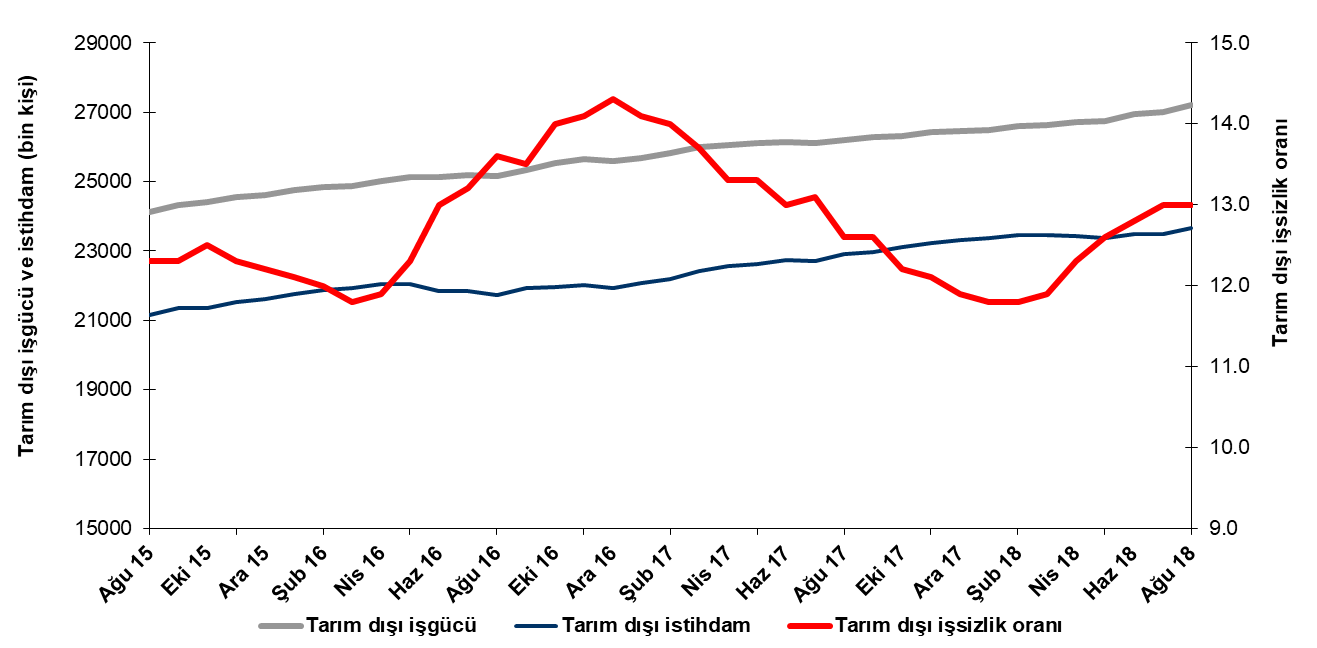 Kaynak: TÜİK, BetamEylül 2018 döneminde işsizliğin 0,2 yüzde puan artmasını bekliyoruz Betam tahmin modeli, mevsim etkilerinden arındırılmış tarım dışı işsizliğin 0,1 yüzde puan artışla Ağustos 2018 döneminde yüzde 13,1 olacağını tahmin etmişti. Tarım dışı işsizlik oranı sabit kalarak Ağustos 2018 döneminde de yüzde 13,0 olarak gözlemlenmiştir. Betam tahmin modeli Eylül 2018 döneminde mevsim etkilerinden arındırılmış tarım dışı işsizlik oranının artarak yüzde 13,2 seviyesine ulaşacağını öngörmektedir. Tahmin modelinin ayrıntılarına Betam internet sitesinden ulaşılabilir. Tahmin modelinde kullanılan Kariyer.net verilerinden ilan başına başvuru sayısı Şekil 3'de gösterilmektedir. Kariyer.net'in verileri Betam tahmin modelinin girdilerinden biri olmakla birlikte tek etken değildir. Tahminde kullanılan ekonometrik modelde İŞKUR verileri, reel kesim güven endeksi, kapasite kullanım oranı gibi farklı birçok değişken kullanılmaktadır. Şekil 2 Mevsim etkilerinden arındırılmış tarım dışı işsizlik oranı ve ilan başına başvuru sayısı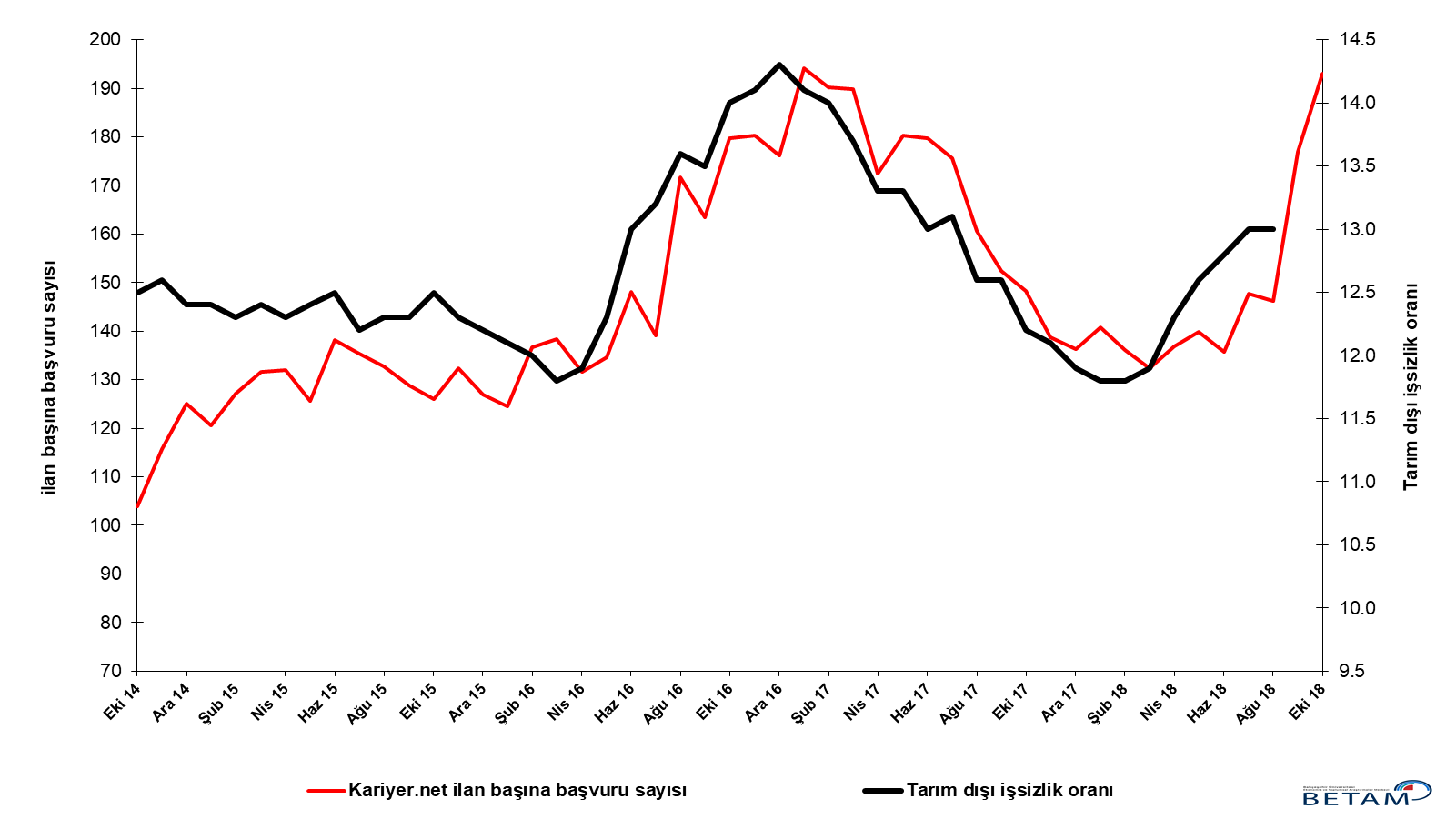 Kaynak: Kariyer.net, TÜİK, BetamHizmetlerde güçlü istihdam artışıMevsimsellikten arındırılmış sektörel istihdam verilerine göre Ağustos 2018 döneminde Temmuz 2018 dönemine kıyasla tarımda istihdam azalırken tarım dışı tüm sektörlerde istihdam artmıştır (Şekil 3,Tablo 2). Bu dönemde tarım istihdamı 36 bin azalmıştır. Hizmetler istihdamı 156 bin artarken, sanayi istihdamı 27 bin, inşaat istihdamı ise 4 bin kişi artmıştır. Şubat 2018 döneminden bu yana inşattaki istihdam kayıplarının bu dönemde yerini istihdam artışına bırakmış olduğu görülmektedir (Tablo 2).  İstihdam artışına en büyük katkı 156 bin kişilik artışla hizmetler sektöründen olmuştur. Şekil 3 Sektörlerin istihdam değişimi (bin kişi) 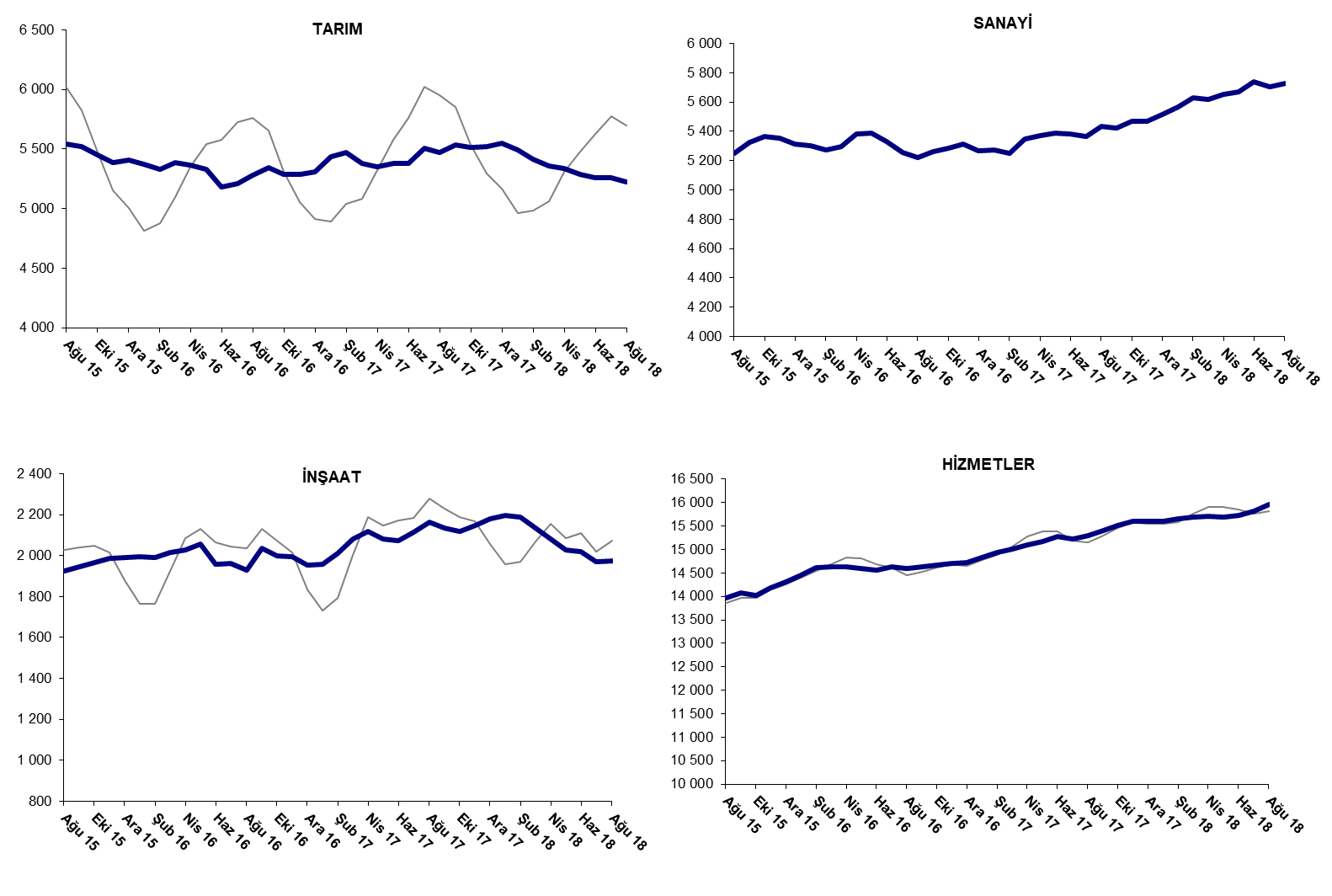              Kaynak: TUİK, BetamTarım dışı işsiz sayısı yıllık olarak arttı  Ağustos 2018 döneminde bir önceki yılın aynı dönemine kıyasla mevsim etkilerinden arındırılmamış tarım dışı işgücü 979 bin (yüzde 3,7), tarım dışı istihdam 745 bin (yüzde 3,3) artmıştır (Şekil 4). Bu gelişmelerin sonucunda tarım dışı işsiz sayısı da 234 bin kişi artarak 3 milyon 592 bine yükselmiştir. Tarım dışı işgücündeki yıllık artışın tekrar 1 milyon civarına yaklaştığı dikkat çekmektedir.  Şekil 4 Tarım dışı işgücü, istihdam ve işsiz sayısında yıllık değişimler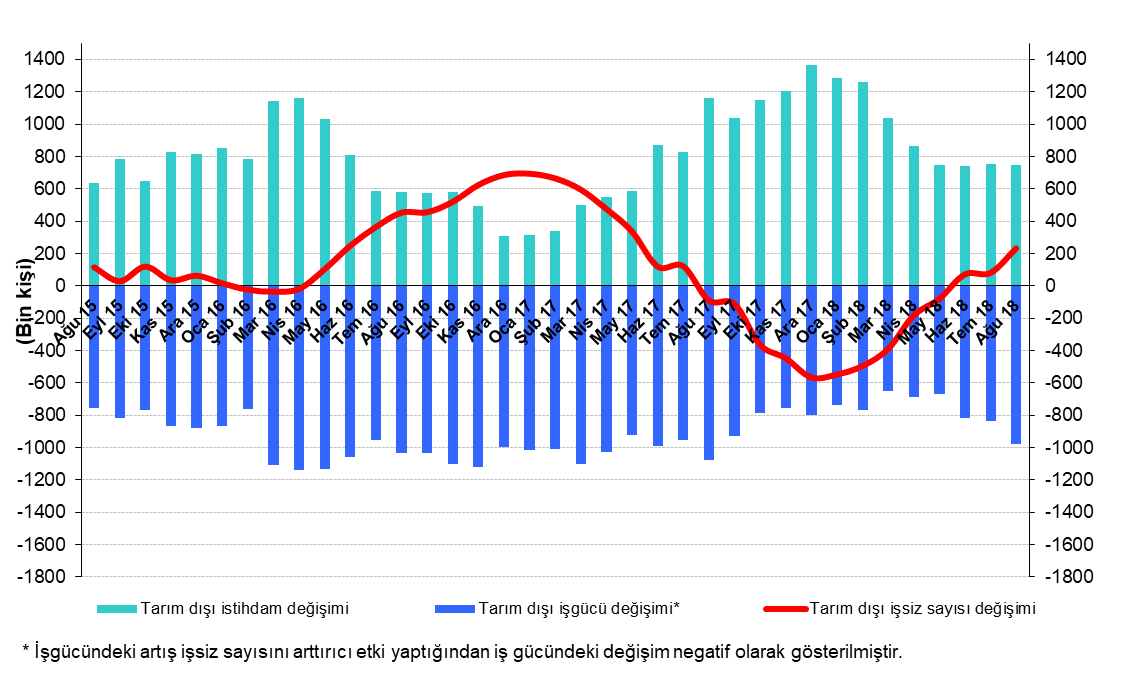 Kaynak: TÜİK, BetamKadın erkek işsizlik oranı farkı açıldıŞekil 5’te mevsim etkilerinden arındırılmış kadın ve erkek tarım dışı işsizlik oranları verilmektedir. Ağustos 2018 döneminde kadınların tarım dışı işsizlik oranı Temmuz 2018’e kıyasla 0,6 yüzde puan artarak yüzde 18,5, erkeklerin işsizlik oranı ise 0,1 yüzde puan azalarak yüzde 10,4 olmuştur. Toplam tarım dışı işsizliğin sabit kaldığı bir dönemde erkek işsizliğin düştüğü, kadın işsizliğinin de arttığı göze çarpmaktadır. Erkeklerde azalan kadınlarda ise artan tarım dışı işsizlik oranına paralel olarak tarım dışı işsizlik oranlarındaki toplumsal cinsiyet farkı Temmuz 2018 döneminde 7,4 yüzde puan iken Ağustos 2018 döneminde 8,1 yüzde puana yükselmiştir. Şekil 5: Mevsim etkilerinden arındırılmış kadın ve erkek tarım dışı işsizlik oranları (%)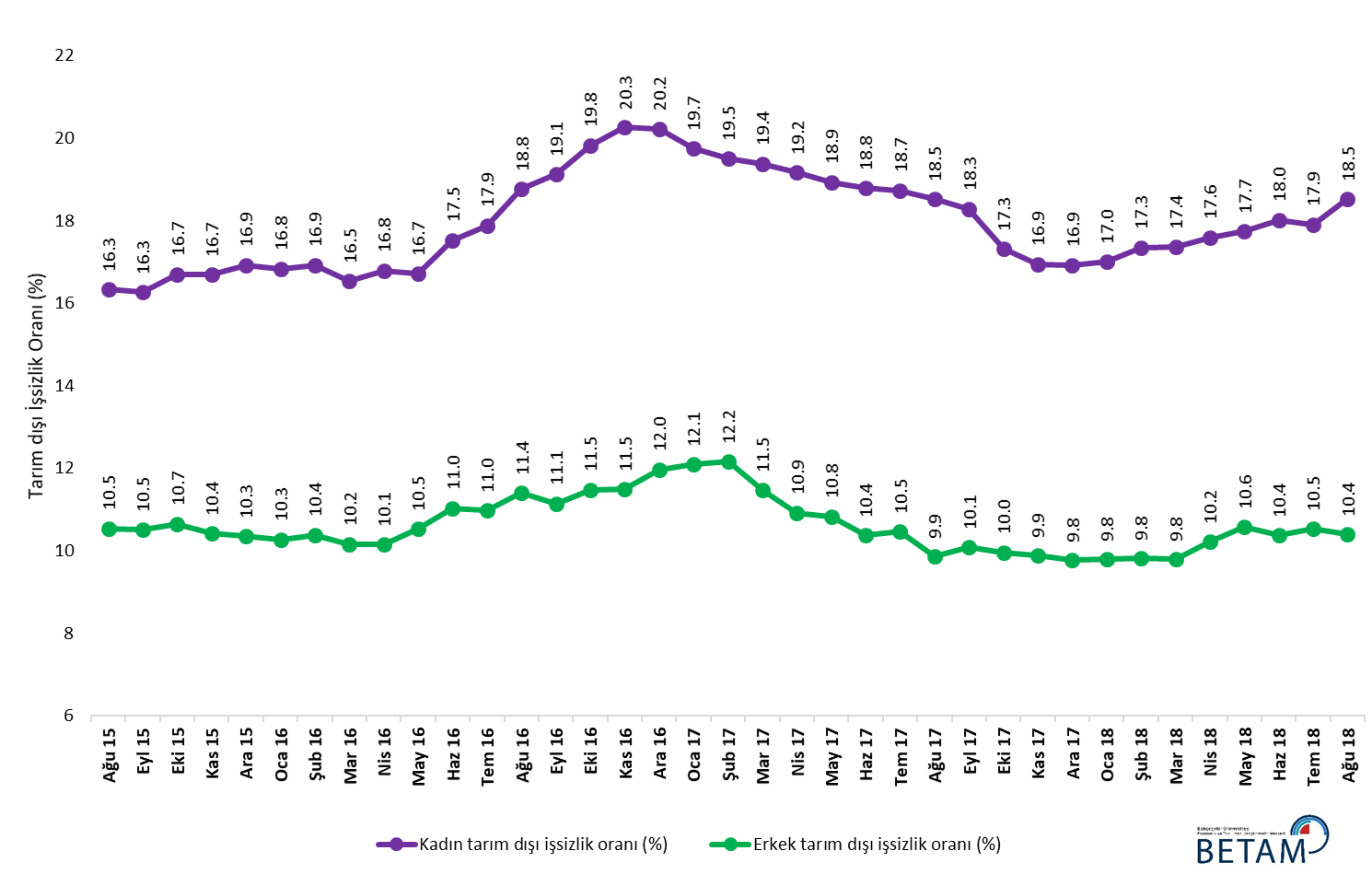 Kaynak: TÜİK, BetamTablo 1 Mevsim etkilerinden arındırılmış tarım dışı işgücü göstergeleri (bin kişi) *Kaynak: TÜİK, BetamTablo 2 Mevsim etkilerinden arındırılmış sektörel istihdam (bin kişi) *Kaynak: TÜİK, BetamTablo 3: Mevsim etkilerinden arındırılmış kadın ve erkek tarım dışı işgücü göstergeleri (bin kişi) Kaynak: TÜİK, Betamİşgücüİstihdamİşsizlikİşsizlik Oranı (%)Aylık değişimlerAylık değişimlerAylık değişimlerTemmuz 152421121257295412.2İşgücüİstihdamİşsizlikAğustos 152411721151296612.3-93-10613Eylül 152433521342299312.321819127Ekim 152440521354305112.5691257Kasım 152454421525301912.3139171-32Aralık 152462121617300412.27792-15Ocak 162474521751299412.1124134-10Şubat 162485321871298212.0108120-12Mart 162487921943293611.82572-47Nisan 162502722049297811.914910643Mayıs 162512922038309112.3102-11113Haziran 162512021854326613.0-9-184175Temmuz 162517921855332413.259158Ağustos 162516221740342213.6-17-11598Eylül 162534521923342213.5182183-1Ekim 162552421951357314.018028152Kasım 162563622021361514.11117041Aralık 162559421934366014.3-42-8745Ocak 172569022068362214.196134-38Şubat 172581522201361414.0125133-8Mart 172599022429356113.7174228-54Nisan 172604022577346313.351148-97Mayıs 172609922628347113.359518Haziran 172612822731339713.028103-75Temmuz 172612122699342213.1-7-3225Ağustos 172619922898330112.678199-121Eylül 172627222962331012.673649Ekim 172631123101321012.239139-100Kasım 172641323217319612.1102116-14Aralık 172644923302314711.93785-48Ocak 182649223366312611.84364-21Şubat 182660523466313911.811310013Mart 182662023452316811.914-1428Nisan 182672323436328712.3103-16119Mayıs 182675423383337112.631-5384Haziran 182693623488344812.818210577Temmuz 182699123482350913.055-661Ağustos 182720623669353713.021518728TarımSanayiİnşaatHizmetlerAylık değişimlerAylık değişimlerAylık değişimlerAylık değişimlerTemmuz 1555045336192913992TarımSanayiİnşaatHizmetlerAğustos 155538525219241397634-84-5-16Eylül 1555185327194514070-20752194Ekim 1554525363196414028-663619-42Kasım 1553885353198614186-64-1022158Aralık 155408531119911431520-425129Ocak 1653725300199514456-36-114141Şubat 1653265276199014605-46-24-5149Mart 165385529520151463359192528Nisan 1653675381202914638-1886145Mayıs 1653265386205614595-41527-43Haziran 1651845330195814567-142-56-98-28Temmuz 165211525419631463827-76571Ağustos 165277522419291458766-30-34-51Eylül 1653415260203514628643610641Ekim 1652855282199914669-5622-3641Kasım 1652875316199514710234-441Aralık 165309526519541471522-51-415Ocak 175433527419571483712493122Şubat 175473525120121493840-2355101Mart 1753825346208115001-91956963Nisan 1753485372211615089-34263588Mayıs 17537853862079151633014-3774Haziran 17538153832071152773-3-8114Temmuz 1755035363211215224122-2041-53Ağustos 1754735437216115300-30744976Eylül 175533542121331540860-16-28108Ekim 1755115470211915513-2249-14105Kasım 17552354702145156021202689Aralık 17555055142179156092744347Ocak 1854925567219615604-585317-5Şubat 1854155627218715652-7760-948Mart 1853585618213515699-57-9-5247Nisan 1853365650208115705-2232-546Mayıs 1852875669202815685-4919-53-20Haziran 1852565737202015731-3168-846Temmuz 18525857031968158112-34-5280Ağustos 1852225730197215967-36274156Kadın İşgücüKadın İstihdam Kadın İşsizErkek İşgücü Erkek İstihdam Erkek İşsizAğustos 1566955601109417489156471843Eylül 1567545655109917575157281847Ekim 1567765645113117614157381876Kasım 1568725726114717638158001838Aralık 1569665787117917679158491829Ocak 1670105830118017714158941820Şubat 1670495856119317751159081843Mart 1670645896116817791159841807Nisan 1671505949120117828160201808Mayıs 1671825982120017913160281885Haziran 1672655992127317867158961971Temmuz 1672795977130217930159631967Ağustos 1673085936137217926158832044Eylül 1673715961141017998159932005Ekim 1674375963147418075160012074Kasım 1674565946151018153160682085Aralık 1674555947150818180160042175Ocak 1774495978147118282160732209Şubat 1775156049146518293160702223Mart 1776196143147718342162392103Nisan 1776076149145818378163712007Mayıs 1776586209145018388163961991Haziran 1776736232144118436165231913Temmuz 1776906249144018451165211930Ağustos 1777146286142918503166781825Eylül 1777616342141918507166411866Ekim 1777876439134818512166681844Kasım 1778246499132618548167151833Aralık 1778846550133418578167631814Ocak 1879226575134718584167631821Şubat 1879586577138018634168051829Mart 1879556574138118672168441828Nisan 1879926586140618717168051912Mayıs 1880296605142418744167611983Haziran 1880776622145518833168791954Temmuz 1880966646144918872168841987Ağustos 1882446718152718955169861969